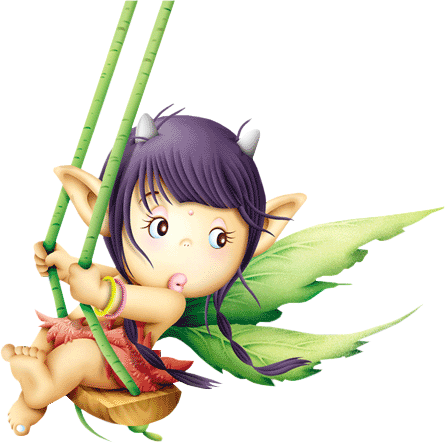 JÍDELNÍČEK MŠ TUŘANY 1. 7. – 4. 7. 2019                      Svačina: chléb, drožďová pomazánka, zelenina, čaj, mléko (1a,1b,1c,3,6,7) Pondělí         Polévka: kuřecí vývar s nudlemi (1a,9)   1. 7.             Hl. jídlo: smažené vdolky s povidly, tvarohem a smetanou (1a,3,7)                        Svačina: chléb, máslo, pažitka, ovoce, mléko, čaj (1a,1b,1c,6,7)……………………………………………………………………………………………………………………………………………                   Svačina: rýžová kaše, ovoce, mléko, čaj (1a,7) Úterý          Polévka: pórková s vejci (1a,3)   2. 7.          Hl. jídlo: obalované filé, bramborová kaše, zelenina (1a,3,4,7)                      Svačina: rohlík, máslo, plátkový sýr, zelenina, mléko, čaj (1a,1b,7)……………………………………………………………………………………………………………………………………………                    Svačina: celozrnná houska, šunková pěna, zelenina, mléko, čaj (1a,1b,6,7) Středa        Polévka: fazolová (1a)  3. 7.            Hl. jídlo: italský guláš, špagety, sýr (1a,7)                      Svačina: puding, piškoty, ovoce, čaj, mléko (1a,7)   ……………………………………………………………………………………………………………………………………………                      Svačina: bílý jogurt, cereálie, ovoce, čaj, mléko (1a,7,8abc)Čtvrtek         Polévka: krupicová s vejci (1a,3)   4. 7.           Hl. jídlo: krůtí maso po čínsku, rýže (1a,7)                       Svačina: houska, pomazánkové máslo, zelenina, mléko, čaj (1a,1b,7)……………………………………………………………………………………………………………………………………………Pátek                                     STÁTNÍ SVÁTEK  5. 7.           ……………………………………………………………………………………………………………………………………………Obsahuje alergeny: viz pokrmZměna jídelníčku vyhrazena!Přejeme dobrou chuť!Strava je určena k okamžité spotřebě!